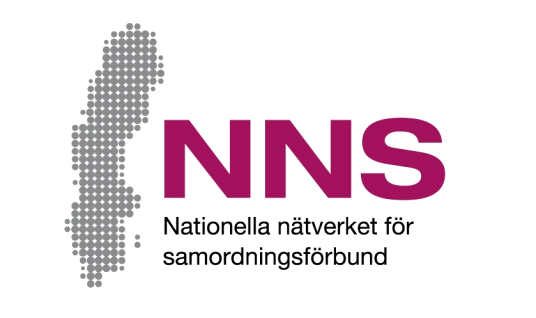 Naziv delatnosti: [namn på aktiviteten]Kako znamo da stvari postaju bolje?Učestvovali ste u delatnosti koja se finansira od strane saveza za koordinaciju (samordningsförbund). Želeli bismo da znamo kako je po vašem mišljenju funkcionisala podrška koju ste dobili u navedenoj delatnosti. Cilj je poboljšavanje delatnosti. Vaši stavovi su dobrodošli!Ovaj upitnik se sastoji od deset pitanja. Pokušajte da na sva pitanja odgovorite što je otvorenije i iskrenije moguće. Odgovaranje na pitanja je u potpunosti dobrovoljno i ne morate navesti razlog ako želite da odustanete, a anketu možete ostaviti i praznom. Anketu vratite u priloženoj koverti. Odgovori iz ankete će se obrađivati anonimno i sve date informacije koje se tiču aktivnosti su anonimizirane. To znači da je nemoguće identifikovati bilo kog pojedinca. 

Za pitanja i mišljenja o upitniku, te o načinu na koji se sastavljaju odgovori iz ankete, kontaktirajte:[Namn på kontaktperson]
[Kontaktpersonens funktion samt samordningsförbundets namn]
Telefon: [telefonnummer], e-mejl: [e-mejladress]

Jonas Wells
Razvoj i odgovornost za NNS Indikatore, Nacionalna mreža za Savez za koordinaciju (Nationella Nätverket för Samordningsförbund)
Telefon: 070-638 06 17, e-mejl: jonas.wells@nnsfinsam.se
Osim pismenih informacija o studiji, imate mogućnost da postavljate i pitanja prilikom odgovaranja na anketu.Hvala Vam na učešću!Učesnik u anketiCilj ankete je da saznamo kako je po vašem mišljenju funkcionisala podrška koju ste dobili u navedenoj delatnosti.Označite krstićem kvadrat sa odgovorom koji najbolje opisuje u kojoj meri se slažete sa svakim pitanjem.Pitanja se odnose na to u kojoj meri smatrate:Da je ponuđena podrška bila organizovana u skladu sa vašim potrebamaDa ste imali uticaja i da ste dobili vreme koje vam je bilo potrebnoDa je postojao neko ko je objedinio sve vaše različite kontakte sa organima upraveDa ste osećali da je, s vaše strane, došlo do napretka ka tržištu rada/samostalnom izdržavanjuAko ste odgovorili sa Da na pitanje 8, molimo vas da odgovorite na pitanja 9 i 10 koje ćete naći na sledećoj stranici. 
Ako ste odgovorili sa Ne pitanje 8, preskočite pitanja 9 i 10O vama:Žena  Muškarac  Ne želim da odgovorim/nijedan odgovor nije prikladan NikadRetkoPonekadČestoUglavnomUvek11Da li ste dobili podršku koja je bila od velike koristi za vas?Da li ste dobili podršku koja je bila od velike koristi za vas?22Da li ste imali mogućnost učestvovanja i odlučivanja o tome kakvu podršku ćete dobiti/ste dobili?Da li ste imali mogućnost učestvovanja i odlučivanja o tome kakvu podršku ćete dobiti/ste dobili?33Da li je podrška pružena trajala koliko 
vam je bila potrebna?Da li je podrška pružena trajala koliko 
vam je bila potrebna?44Da li ste dobili jednu osobu ili jedan tim kojima ste se mogli obratiti sa svojim pitanjima i potrebama?Da li ste dobili jednu osobu ili jedan tim kojima ste se mogli obratiti sa svojim pitanjima i potrebama?Da  Da  Ne  Ne  Ne  Ne uopštePomaloDelimičnoU velikoj meriU veoma velikoj meriU potpunosti   5Da li vam je podrška koju ste dobili pomogla da razvijate načine za rešavanje vaše situacije?    6Da li se osećate spremnije za rad ili studiranje?    7Da li zaposleni štite vaše iskustvo, znanje i stavove?8Da li ste započeli planiranje onoga što
će se desiti nakon završetka trenutne podrške?
     Da Ne Učesnik ankete, nastavak.Ako ste odgovorili sa Da na pitanje 8, molimo vas da odgovorite na pitanja 9 i 10 ispod.Učesnik ankete, nastavak.Ako ste odgovorili sa Da na pitanje 8, molimo vas da odgovorite na pitanja 9 i 10 ispod.Učesnik ankete, nastavak.Ako ste odgovorili sa Da na pitanje 8, molimo vas da odgovorite na pitanja 9 i 10 ispod.Učesnik ankete, nastavak.Ako ste odgovorili sa Da na pitanje 8, molimo vas da odgovorite na pitanja 9 i 10 ispod.Učesnik ankete, nastavak.Ako ste odgovorili sa Da na pitanje 8, molimo vas da odgovorite na pitanja 9 i 10 ispod.Učesnik ankete, nastavak.Ako ste odgovorili sa Da na pitanje 8, molimo vas da odgovorite na pitanja 9 i 10 ispod.Učesnik ankete, nastavak.Ako ste odgovorili sa Da na pitanje 8, molimo vas da odgovorite na pitanja 9 i 10 ispod.Učesnik ankete, nastavak.Ako ste odgovorili sa Da na pitanje 8, molimo vas da odgovorite na pitanja 9 i 10 ispod.Učesnik ankete, nastavak.Ako ste odgovorili sa Da na pitanje 8, molimo vas da odgovorite na pitanja 9 i 10 ispod.Učesnik ankete, nastavak.Ako ste odgovorili sa Da na pitanje 8, molimo vas da odgovorite na pitanja 9 i 10 ispod.Učesnik ankete, nastavak.Ako ste odgovorili sa Da na pitanje 8, molimo vas da odgovorite na pitanja 9 i 10 ispod.Učesnik ankete, nastavak.Ako ste odgovorili sa Da na pitanje 8, molimo vas da odgovorite na pitanja 9 i 10 ispod.Učesnik ankete, nastavak.Ako ste odgovorili sa Da na pitanje 8, molimo vas da odgovorite na pitanja 9 i 10 ispod.Učesnik ankete, nastavak.Ako ste odgovorili sa Da na pitanje 8, molimo vas da odgovorite na pitanja 9 i 10 ispod.Učesnik ankete, nastavak.Ako ste odgovorili sa Da na pitanje 8, molimo vas da odgovorite na pitanja 9 i 10 ispod.Učesnik ankete, nastavak.Ako ste odgovorili sa Da na pitanje 8, molimo vas da odgovorite na pitanja 9 i 10 ispod. Ne uopšte Ne uopšte Pomalo  Pomalo    Delimično   Delimično  U velikoj meri  U velikoj meriU veoma velikoj meriU veoma velikoj meri U potpunosti U potpunosti9Da li se dovoljno planira ono što sledi nakon što ova podrška bude okončana?
Da li se dovoljno planira ono što sledi nakon što ova podrška bude okončana?
10Da li će ono što je planirano da se započne u razumnom roku?
Da li će ono što je planirano da se započne u razumnom roku?
